Thank you for sending us to school!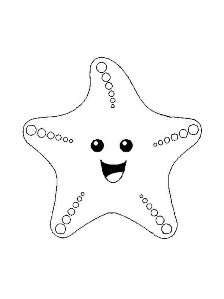 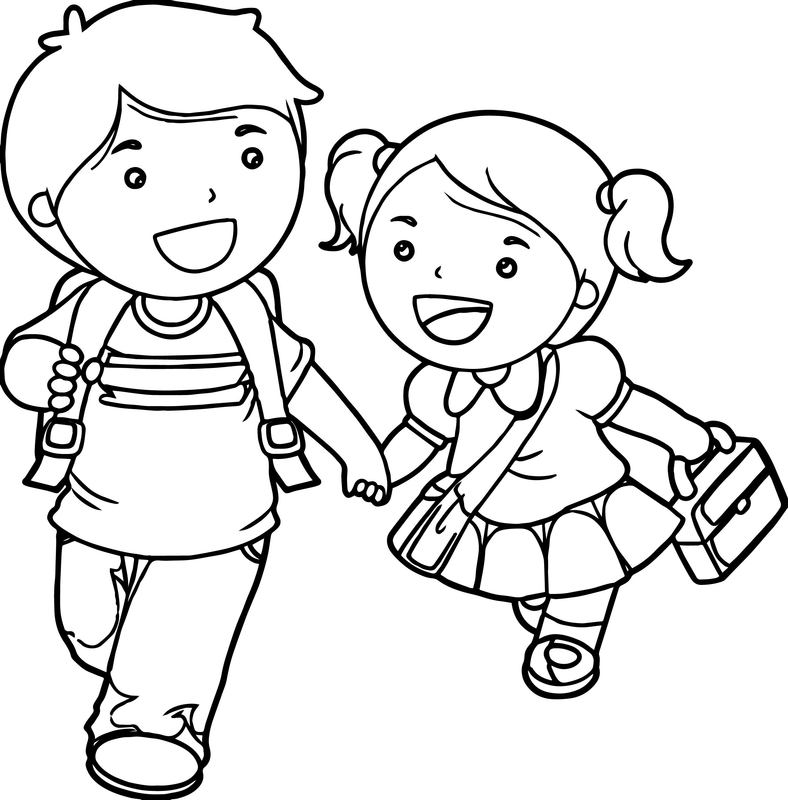 